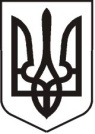 У К Р А Ї Н АЛ У Г А Н С Ь К А    О Б Л А С Т ЬП О П А С Н Я Н С Ь К А    М І С Ь К А    Р А Д АШ О С Т О Г О   С К Л И К А Н Н ЯРОЗПОРЯДЖЕННЯміського голови07.12.2020                                               м. Попасна                                                   № 02-02/276      Про проєкт порядку денного та регламенту    роботи позачергової  сто дев’ятнадцятої сесії     Попаснянської міської ради шостого  скликанняРозглянувши  пропозиції заступників міського голови, керуючого справами,  начальників відділів виконкому міської ради, постійних комісій Попаснянської міської ради,  керуючись п.п. 8, 20 ч.4 ст.42 Закону України «Про місцеве самоврядування в Україні»:Включити до проєкту порядку денного позачергового засідання   сто дев’ятнадцятої сесії міської ради шостого скликання наступні питання:Про внесення змін до місцевого бюджету міста Попасна на 2020 рік.  Інформація  Омельченко Яни Сергіївни,  начальника фінансово-господарського відділу - головного бухгалтера  Про затвердження структури виконавчих органів, загальної  чисельності апарату  виконавчого комітету Попаснянської міської ради та її виконавчих органів.Інформація  Кулік Любові Анатоліївни, керуючого справами  Про створення Фінансового відділу Попаснянської міської ради, затвердження Положення про Фінансовий відділ та вжиття заходів щодо його державної реєстрації.Інформація  Кулік Любові Анатоліївни, керуючого справами  Про встановлення пам’ятного знаку майору Збройних Сил УкраїниЄрмаку Олегу Григоровичу.Інформація Висоцької Наталії Олександрівни, начальника організаційного відділуПро надання згоди на прийняття об’єктів соціальної сфери з державної до комунальної власності територіальної громади м. Попасна.Інформація Кандаурової Тетяни Віталіївни, спеціаліста відділу житлово-        комунального господарства, архітектури, містобудування та землеустроюПро прийняття майна у комунальну власність територіальної громади м.Попасна та передачу на баланс виконавчого комітету Попаснянськоїміської ради.Інформація Бондаревої Марини Олександрівни, начальника відділу житлово-        комунального господарства, архітектури, містобудування та землеустроюПро передачу майна та зелених насаджень, придбаних за кошти місцевого бюджету на баланс Попаснянського КП «СКП».  Інформація Бондаревої Марини Олександрівни, начальника відділу житлово-        комунального господарства, архітектури, містобудування та землеустроюПро передачу на баланс ОСББ «Попасняночка» (вул. Первомайська, 58)  майна, яке було придбане за кошти місцевого бюджету. Редуктор РЧЛ-160-400А2221000Інформація Бондаревої Марини Олександрівни, начальника відділу житлово-        комунального господарства, архітектури, містобудування та землеустроюПро передачу на баланс ОСББ «Шигама» (вул. Красних партизан, 45)  вартості монтажу вуличної вбиральні.Інформація Бондаревої Марини Олександрівни, начальника відділу житлово-        комунального господарства, архітектури, містобудування та землеустроюПро списання з балансу будинку № 52а по вул. Кошового у м. Попасна.Інформація Бондаревої Марини Олександрівни, начальника відділу житлово-        комунального господарства, архітектури, містобудування та землеустроюПро надання дозволу на розробку технічної документації із землеустроющодо проведення інвентаризації земель.Інформація Кучеренка Костянтина Юрійовича,  головного спеціаліста відділу житлово-комунального господарства, архітектури, містобудування та  землеустроюПро продаж земельної ділянки несільськогосподарського призначення.вул. Первомайська, 104а. Сандуляку Олександру Віталійовичу та Нетюхайлу              Анатолію Івановичу Інформація Кучеренка Костянтина Юрійовича,  головного спеціаліста відділу житлово-комунального господарства, архітектури, містобудування та  землеустроюПро продаж земельної ділянки несільськогосподарського призначення.Інформація Кучеренка Костянтина Юрійовича,  головного спеціаліста відділу житлово-комунального господарства, архітектури, містобудування та  землеустроюПро внесення змін до договору оренди землі.Інформація Кучеренка Костянтина Юрійовича,  головного спеціаліста відділу житлово-комунального господарства, архітектури, містобудування та  землеустроюПро надання згоди  Степанову О.В. на передачу в суборенду Деркачову Р.В. земельної ділянки за адресою: м. Попасна, вул. Промислова.Інформація Кучеренка Костянтина Юрійовича,  головного спеціаліста відділу  житлово-комунального господарства, архітектури, містобудування та  землеустроюПро надання дозволу на розробку проєкту землеустрою  щодо  відведення  земельної ділянки і подальшої передачі її у приватну власність в м.Попасна.Інформація Кучеренка Костянтина Юрійовича,  головного спеціаліста відділу     житлово-комунального господарства, архітектури, містобудування та  землеустроюПро закріплення права комунальної власності на земельну ділянку та  затвердження  проєкту землеустрою щодо   відведення   земельної   ділянки  і передачі її у приватну власність в м. Попасна.Інформація Кучеренка Костянтина Юрійовича,  головного спеціаліста відділу     житлово-комунального господарства, архітектури, містобудування та  землеустроюПро закріплення права комунальної власності на земельні ділянки та затвердження  технічної   документації із землеустрою щодо встановлення (відновлення) меж земельної ділянки в натурі (на місцевості) і передачі у приватну власність в м. Попасна.Інформація Кучеренка Костянтина Юрійовича,  головного спеціаліста відділу     житлово-комунального господарства, архітектури, містобудування та  землеустроюРегламент роботи сесії:Для інформації – до 10 хвилинДля виступів – до 5 хвилинДля повторних виступів – до 3 хвилинПерерву зробити через 1,5 години роботи сесії на 10 хвилинЗасідання  позачергової сто дев’ятнадцятої сесії  провести 08 грудня 2020  року  о  10.00 годині в залі  засідань адмінбудівлі міської ради.Контроль за виконанням розпорядження залишаю за собою.Міський голова                                                                                   Ю.І.Онищенко Кулік 2 07 02